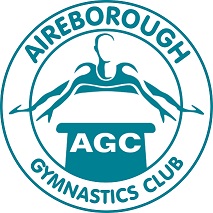 Objection to data processing under legitimate interests
There are some processing activities that we undertake because they are in our legitimate interests (or those of a third party). These activities are outlined in our privacy notices. You have a right to object to such processing. In some cases, if you object we will cease the processing your personal data for the purpose to which you object. However, in other cases, we will first need to undertake an assessment to determine whether your objection to a specific purpose is sufficient to override the legitimate interest in continuing to process the data for that purpose. Where appropriate, we will consider whether the processing activities can be refined or limited or additional safeguards put in place. You can raise an objection by completing this form. We will consider and respond to all objections within 21 days. Please bear in mind that in some cases, objections to processing may affect our ability to provide services intended for your benefit.DATA SUBJECT: …………………………………………….…DOB: ……………………………………….ADDRESS: .……………..……………..……………..……………..……………..……………..……………..……………..……………..……………..……………..……………..……………..……………..……………..EMAIL:  …………..……………..……………..……………..……………..……………………………………TELEPHONE NUMBER/S:……………………………………………………………………………………...DETAILS OF THE PROCESSING TO WHICH YOU OBJECT: 

……………………………………………………………………………………………………………………..……………………………………………………………………………………………………………………..
REASON FOR OBJECTION: (Please outline any damage or distress that would be caused to the data subject by this data processing)……………………………………………………………………………………………………………………..……………………………………………………………………………………………………………………..……………………………………………………………………………………………………………………..ACTION REQUESTED: (please explain what you want us to do)……………………………………………………………………………………………………………………..……………………………………………………………………………………………………………………..……………………………………………………………………………………………………………………..SIGNED: …………………………………                       SIGNED: …………………………………(By data subject if over 13 years of age)                                                      (And/or by Parent If under 16 years of age)	
Please return your completed form to Charlotte Barker - agc@aogc.co.uk at least four weeks before the date of the event in question. Objections will be considered and a response provided within 21 calendar days of receipt of the objection.  